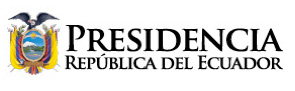 FIRMA DE CONTRATOS PETROLEROS PROCESO OIL & GAS Y CONTRATOS MODIFICATORIOSGuayaquil, octubre 05 / 2018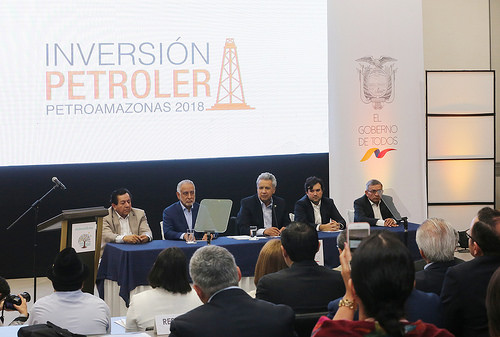 ¡Realmente, qué diferente! Son tiempos de libertad. ¿Verdad, señores periodistas? ¡Qué diferente poder pensar, investigar, poder escribir con decencia todo aquello que se tiene que decir!¡Qué diferente, señores empresarios, sentir un ambiente de libertad, de diálogo, de honestidad, de transparencia! Y si algún momento estos elementos se ven quebrantados. Sean ustedes, señores periodistas y empresarios, los primeros en denunciarlo.Bajo ninguna circunstancia tomaremos algún tipo de retaliación, contra la gente que sospeche de malos manejos en cualquier entidad pública.Por eso estamos escogiendo de forma alambicada a nuestros ministros. Por eso seleccionamos a una persona con toda la experiencia, como el ministro de Energía, Carlos Pérez.Lo conozco desde hace muchísimo tiempo. Sé de su honestidad, de su transparencia, de su capacidad profesional.Me alegro mucho de estar seleccionando gente de calidad para que conduzca el país. Pero sobre todo gente de honestidad.Qué agradable es sentir que ahora la tolerancia, el respeto a las personas y a los derechos humanos, son la pieza clave de lo que estamos logrando en esta nueva etapa.Qué agradable saber que la solidaridad acompaña a todos los actos de gobierno. Miren todo lo que hemos hecho esta semana.El lunes hablamos con el Emir de Catar. Catar tiene un PIB de ¡350.000 millones de dólares anuales! Ecuador tiene menos de la tercera parte de eso, con 17 millones de habitantes.Y ellos son apenas 2 millones 300 mil habitantes, de los cuales apenas 600 mil son cataríes. Y tienen un PIB per cápita de 150 mil dólares por habitante.¡Qué maravilla! Imagínense ustedes capitales muy grandes que podrían ser invertidos si generamos confianza, si generamos seguridad jurídica, que ustedes saben que les garantizamos el momento en que firman estos contratos.El martes lanzamos el programa Cultura Para Todos. Cultura en el barrio, en las comunidades. Anunciamos arte para el pueblo y que para el Día de la Música vamos a tener ya listo el Museo del Pasillo Ecuatoriano.Porque es importante siempre reverdecer aquello que es nuestra tradición, que –como decía Gustav Mahler– no es adorar cenizas sino contagiar el fuego.Eso es lo que hay que hacer con las tradiciones. Siempre respetar las leyendas y los mitos, para evitar que ellos mueran, porque si mueren, muere la sociedad entera.El miércoles estuvimos con las universidades, que ahora, señora rectora (de la ESPOL, Cecilia Paredes), respiran otro ambiente. Y vamos a seguirlo mejorando, sin duda alguna. Y condecoramos a algunas personas que se lo merecían.El jueves –ayer– anunciamos la licitación del Viaducto Sur de Guayaquil, que tiene 44 kilómetros, y la construcción del puente más largo de Ecuador, de 3.400 metros, de Durán a Guayaquil.Para que los camiones no tengan que atravesar la ciudad, ocasionando congestión y más de un problema.Y hoy, esta firma para la potenciación de los campos petroleros y la firma de contratos de inversión.¡Que todos los días haya buenas noticias para Ecuador! Cuando se trabaja con rectitud, con honestidad, con decencia, ¡siempre hay buenas noticias!Y si no las hubiera, por lo menos podemos saber que hemos constituido el diálogo, los acuerdos mínimos, la transparencia como mecanismo y forma de gobierno. Para que la gente se sienta satisfecha y contenta de lo que se está haciendo. Señores directivos del sector petrolero, señores periodistas, gracias por su presencia.Me alegra anunciar que Ecuador firmó hoy 6 contratos de inversión por alrededor de 1.600 millones de dólares, para aumentar la producción de 6 campos en las provincias de Sucumbíos y Orellana.Estos se suman a los 4 contratos firmados en febrero de este año, por cerca de 700 millones de dólares.Con ello, tan solo en este 2018, hemos captado en el sector petrolero inversiones por 2.300 millones.Estos nuevos acuerdos son con las firmas Triboilgas, de Ecuador; Cuyabeno Petro, conformada por dos empresas mexicanas; y Wayra Energy, conformada por dos empresas venezolanas.La millonaria inversión, de carácter netamente privado, sin duda alguna será de gran beneficio para el país.Según nuestros cálculos, por estos 6 contratos Ecuador recibirá al menos 3.100 millones de dólares hasta el año 2032.Nuestros campos producen alrededor de 500 mil barriles diarios de crudo. Y con esta firma tendremos una producción adicional de 170 millones de barriles para los próximos 15 años.Algo muy importante, es subrayar que la estatal Petroamazonas seguirá siendo el principal operador de estos campos.Se pagará a las empresas de acuerdo a las tarifas establecidas en los contratos, basadas en los precios del mercado internacional. Pero además del rendimiento económico para el país, los grandes beneficiados serán 70 mil hermanos que habitan en 129 comunidades de Orellana, Sucumbíos y Napo: mis provincias.Y es que no solo se abrirán plazas de trabajo, sino que sus comunidades recibirán obras de infraestructura y vialidad.Este gobierno siempre se ha preocupado por el cuidado de la naturaleza. Por ello, estos acuerdos incluyen compromisos de indemnización y compensación, si llegaran a ocurrir daños ambientales.Estamos demostrando que los inversionistas confían en este nuevo Ecuador de diálogo, de respeto, de transparencia.La participación privada, local o extranjera, es beneficiosa para todos los ecuatorianos, porque genera empleo, genera bienestar y aporta con tributos fiscales al desarrollo nacional.Por nuestro lado, señores inversionistas, nos comprometemos a brindarles seguridad jurídica, y la certeza de que harán negocios rentables, amigables y respetuosos.Estamos invitando a las empresas privadas en el país y en el mundo, para que sean socios estratégicos. Tenemos una inmensa variedad de industrias que vamos a impulsar y reforzar.Somos un país que busca el progreso y sabe aprovechar al máximo las oportunidades de inversión inteligente, planificada y, sobre todo, transparente.Somos el país en donde nuestra mayor riqueza es esta gente: amable, honesta, trabajadora y hospitalaria, con excepciones que ya no están acá.Muchísimas gracias.LENÍN MORENO GARCÉSPresidente Constitucional de la República del Ecuador